Publicado en Madrid el 25/08/2020 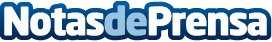 Retinol de Perricone MD y otros productos de efecto tipex de la piel para hacer borrón y cuenta nuevaManchas, sequedad, falta de hidratación, etc. todos los años lo mismo. ¿Se puede eliminar todos los daños producidos? Sin duda alguna, estos productos ayudarán con elloDatos de contacto:Gerardo Peña636524285Nota de prensa publicada en: https://www.notasdeprensa.es/retinol-de-perricone-md-y-otros-productos-de Categorias: Nacional Industria Farmacéutica Moda Sociedad Consumo http://www.notasdeprensa.es